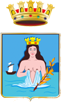 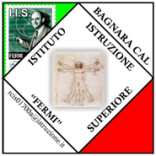 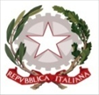 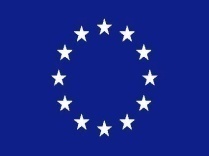 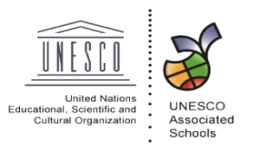 Prot.n.5944/VII.6     							Bagnara Calabra,09/10/2021Ai DocentiAl Sito WebAl DSGAATTI IL DIRIGENTE SCOLASTICOViste le rinunce pervenute                 RETTIFICAle nomine dei Coordinatori di Classe, per l’anno scolastico 2021/22, come di seguito riportato:Il Dirigente ScolasticoProf.ssa Graziella RamondinoFirma autografa sostitutiva a mezzo stampa ex art. 3 c.2 D Lgs n° 39/93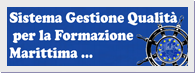                  ISTITUTO D’ISTRUZIONE SUPERIORE “E. FERMI”CERT. N. 50 100 14484-Rev 002                                                                                                                       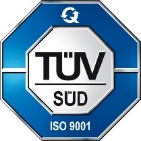       Via Denaro, 24 - 89011 Bagnara Calabra (RC) – Tel. 0966/439104 - Fax 0966/439103     sito web: www.iisfermibagnara.edu.it    -   e-mail: rcis01700a@istruzione.it                                       pec: rcis01700a@pec.istruzione.itOGGETTO: RETTIFICA NOMINE COORDINATORI C.D.C. LICEI SANT’EUFEMIALICEI SANT’EUFEMIACLASSEDOCENTE COORDINATOREI^FCUTRI’ CATERINAII^FDocente A050III^FVista la rinuncia della docente Gioffrè M.G. (prot.n.5344 del 15/09/2021) il docente coord. Sarà nominato il giorno della convocazione del C.d-C. del  mese di ottobreIV^F LOMBARDO ERSILIAV^FSGRO’ ROWENAII^GIELO S.IV^G CUTRI’ CARMELA  LICEI BAGNARA LICEI BAGNARACLASSEDOCENTE COORDINATOREI^ABAGNATO A.II^AVista la rinuncia del docente Zappia (prot.n.5106 del 08/09/2021) il docente coord. Sarà nominato il giorno della convocazione del C.d-C. del  mese di ottobreIII^ACosenza M.IV^AGRAMUGLIA G.V^ALAGANA’ P.I^BCURRO’ R.II^BVista la rinuncia del docente La Manna (prot.n.5337 del 15/09/2021) il docente coord. Sarà nominato il giorno della convocazione del C.d-C. del  mese di ottobreIII^BFERRIGNO A.IV^BTROPEA D.V^BROMBOLA’ R.I^CBARRESIII^CVARBARO M.III^COPPEDISANOIV^CROMBOLA’ D.V^CMANGANO M.ITI/ITTL BAGNARAITI/ITTL BAGNARACLASSEDOCENTE COORDINATOREI^DTAMBE’II^DVista la rinuncia della docente Arillotta (prot.n.5315 del 14/09/2021) il docente coord. Sarà nominato il giorno della convocazione del C.d-C. del  mese di ottobreIII^DVista la rinuncia della docente Riitano. (prot.n.5281 del 13/09/2021) il docente coord. Sarà nominato il giorno della convocazione del C.d-C. del  mese di ottobreIV^D SCAPPATURAV^DCARACCIOLOI^ETRIPODI V.II^EVista la rinuncia della docente Zavettieri(prot.n.5121 del 8/09/2021) il docente coord. sarà nominato il giorno della convocazione del C.d-C. del  mese di ottobreIII^ECENTOIV^ECACCIOLAV^EVista la rinuncia della docente Liuzzo (prot.n.5326 del 15/09/2021) il docente coord. sarà nominato il giorno della convocazione del C.d-C. del  mese di ottobreIPSIA Villa S.G.IPSIA Villa S.G.CLASSEDOCENTE COORDINATOREII^HBELLANTONIIII^HPRINCIPATOIV^HPOSTORINOV^HMONTELEONEI^IVista la rinuncia del docente Picone (prot.n.5169 del 9/09/2021) il docente coord. sarà nominato il giorno della convocazione del C.d-C. del  mese di ottobreII^IFEDELE M.T.III^IZAMPAGLIONEIV^IMONTELEONEV^IMORDA’I^MCATANESEII^MLIUZZOIII^MROTTAIV^MROMANOV^MVista la rinuncia del docente Ranieri (prot.n.5092 del 08/09/2021) il docente coord. sarà nominato il giorno della convocazione del C.d-C. del  mese di ottobre